様式第１号（第４条関係）　　　　　　　　　　　　　　　　　　　　　　　　　　　　　　年　　月　　日　住宅耐震化補助金交付申請書　たつの市長　　様　　　　　　　　（申請者）　　　　　　　　　　　　　　　　　　　　住所　　　　　　　　　　　　　　　　　　　　団体名　　　　　　　　　　　　　　　　　　　　代表者名　　　　　　　　　　　　　　　　　　　年度において、　　　　　　　　　　事業を下記のとおり実施したいので、補助金　　　　　　　　円を交付願いたくたつの市住宅耐震化補助金交付要綱第４条の規定により関係書類を添えて申請します。記　１　事業の内容及び経費区分（別記）　２　事業の着手年月日　　　　　　　　年　　月　　日　　　事業の完了年月日　　　　　　　　年　　月　　日　３　添付書類　　　たつの市住宅耐震化補助金交付要綱別表第１から別表第７までに定める書類を補助対象区分に応じ添付すること別記収支予算書　１　収入の部　２　支出の部（注）　収支の計は、それぞれ一致する。様式第４号（第６条関係）　　　　　　　　　　　　　　　　　　　　　　　　　　　　　　年　　月　　日　住宅耐震化補助金変更交付申請書　たつの市長　　様　　　　　　　　（申請者）　　　　　　　　　　　　　　　　　　　　住所　　　　　　　　　　　　　　　　　　　　団体名　　　　　　　　　　　　　　　　　　　　代表者名　　　　　　　　　　　　　　　　　　　年　　月　　日付け　　第　　号で交付決定のあった　　　　　　　事業について、下記のとおり変更し、補助金　　　　　　　円の交付を受けたいので承認願いたく、たつの市住宅耐震化補助金交付要綱第６条第１項の規定により申請します。記　１　変更の理由　２　事業の内容及び経費区分（別記）　３　事業の着手年月日　　（変更前）　　事業の着手年月日　　　　　　　年　　月　　日　　　　　　　　　事業の完了年月日　　　　　　　年　　月　　日　　（変更後）　　事業の着手年月日　　　　　　　年　　月　　日　　　　　　　　　事業の完了年月日　　　　　　　年　　月　　日　４　添付書類別記収支予算書（変更）　１　収入の部　２　支出の部（注）　１　収支の計は、それぞれ一致する。　　　　２（　　）内に変更前の金額を記入する。様式第５号（第６条関係）　　　　　　　　　　　　　　　　　　　　　　　　　　　　　　年　　月　　日　住宅耐震化補助事業中止（廃止）承認申請書　たつの市長　　様　　　　　　　　（申請者）　　　　　　　　　　　　　　　　　　　　住所　　　　　　　　　　　　　　　　　　　　団体名　　　　　　　　　　　　　　　　　　　　代表者名　　　　　　　　　　　　　　　　　　　年　　月　　日付け　　第　　号で交付決定のあった　　　　　　　事業について、下記のとおり中止（廃止）したいので、承認願いたく、たつの市住宅耐震化補助金交付要綱第６条第１項の規定により申請します。記　１　中止（廃止）の理由　２　□　中止予定期間　　　　　年　　月　　日から　　　　年　　月　　日まで　　　□　廃止予定年月日　　　　年　　月　　日様式第８号（第７条関係）　　　　　　　　　　　　　　　　　　　　　　　　　　　　　　年　　月　　日　住宅耐震化補助事業遂行困難状況報告書　たつの市長　　様　　　　　　　　（申請者）　　　　　　　　　　　　　　　　　　　　住所　　　　　　　　　　　　　　　　　　　　団体名　　　　　　　　　　　　　　　　　　　　代表者名　　　　　　　　　　　　　　　　　　　年　　月　　日付け　　第　　号で交付決定のあった　　　　　　　事業について、下記のとおり事業の遂行が困難となったので、承認願いたく、たつの市住宅耐震化補助金交付要綱第７条第２項の規定により報告します。記　１　事業の遂行が困難な理由　２　今後の見通しと所見様式第９号の２（第８条関係）　　　　　　　　　　　　　　　　　　　　　　　　　　　　　　年　　月　　日　住宅耐震化補助金現場検査申請書　たつの市長　　様　　　　　　　　（申請者）　　　　　　　　　　　　　　　　　　　　住所　　　　　　　　　　　　　　　　　　　　団体名　　　　　　　　　　　　　　　　　　　　代表者名　　　　　　　　　　　　　　　　　　　年　　月　　日付け　　第　　号で交付決定のあった　　　　　　　事業について、たつの市住宅耐震化補助金交付要綱第８条第３項の規定により現場検査を申請します。記　１　現場検査日　　　　　　　 年　　月　　日　２　添付書類　　　たつの市住宅耐震化補助金交付要綱別表第２から別表第７までに定める書類を補助対象区分に応じ添付すること様式第１０号（第９条関係）　　　　　　　　　　　　　　　　　　　　　　　　　　　　　　年　　月　　日　住宅耐震化補助事業完了実績報告書　たつの市長　　様　　　　　　　　（申請者）　　　　　　　　　　　　　　　　　　　　住所　　　　　　　　　　　　　　　　　　　　団体名　　　　　　　　　　　　　　　　　　　　代表者名　　　　　　　　　　　　　　　　　　　年　　月　　日付け　　第　　号で交付決定のあった　　　　　　　事業について、下記のとおり実施したので、補助金交付要綱第９条の規定によりその実績を報告します。記　１　事業の内容及び経費区分（別記）　２　事業の着手年月日　　　　　　　年　　月　　日　　　事業の完了年月日　　　　　　　年　　月　　日　３　添付書類　　　たつの市住宅耐震化補助金交付要綱別表第１から別表第７までに定める書類を補助対象区分に応じ添付すること別記収支決算書  １  収入の部  ２  支出の部（注）　収支の計はそれぞれ一致する。様式第１２号（第１１条関係）　　　　　　　　　　　　　　　　　　　　　　　　　　　　　　年　　月　　日　住宅耐震化補助金請求書　たつの市長　　様　　　　　　　　（申請者）　　　　　　　　　　　　　　　　　　　　住所　　　　　　　　　　　　　　　　　　　　団体名　　　　　　　　　　　　　　　　　　　　代表者名　　　　　　　　　　　　　　　　　　　年　　月　　日付け　　第　　号で確定通知のあった　　　　　　事業について、たつの市住宅耐震化補助金交付要綱第１１条第２項の規定により請求します。記　１　住宅所在地　　２　請求金額　　　　金　　　　　　　　　　　　　円　３　振込先　（添付書類）　住宅耐震化補助金額確定通知書（写）様式第１５号（第１５条関係）　　　　　　　　　　　　　　　　　　　　　　　　　　　　　　年　　月　　日　設計確認書　たつの市長　　様　　　　　　　　　　　　　　設計者氏名　　　　　　　　　　　　　　　　　　　　　　　　　　　　　　　　（　　）建築士　　　（　　）登録第　　　　　　号　　　　　　　　　　　　　　　建築士事務所名　　　　　　　　　　　　　　　　　　　　　　　　　　　　　　（　　）建築士事務所（　　）知事登録第　　　　号　　　　　　年　　月　　日付け　　第　　　号をもって交付決定のあった耐震改修に要する経費等については、下記のとおり補助要件を満たしていることを確認しました。記１　設計内容２　経費３　添付書類　　たつの市住宅耐震化補助金交付要綱別表第３に定める書類を添付すること。様式第１６号（第４条関係）住宅概要書（１）※店舗等併用住宅の場合は、店舗等の床面積が分かる求積図・求積表を添付すること。　簡易改修は、改修前の耐震診断結果が0.7未満と診断されたものに限る。様式第１７号（第４条関係）住宅概要書（２）※店舗等併用住宅の場合は、店舗等の床面積が分かる求積図・求積表を添付すること。　屋根軽量化は、改修前の耐震診断結果が0.7以上と診断されたものに限る。様式第１８号（第４条関係）住宅概要書（３）※店舗等併用住宅の場合は、店舗等の床面積が分かる求積図・求積表を添付すること。様式第１９号（第４条、第９条関係）　　　　　　　　　　　　　　　　　　　　　　　　　　　　　　年　　月　　日　補助金　算定・精算書（１）　　　　　　　　　　　　　　　　　　　　住所　　　　　　　　　　　　　　　　　　　　会社名　　　　　　　　　　　　　　　　　　　　代表者名　　　　　　　　　　　　　　　下記のとおり　見積り　・　精査　いたします。記(注)　補助対象金額の分かる内訳書を添付してください。様式第２０号（第４条、第９条関係）　　　　　　　　　　　　　　　　　　　　　　　　　　　　　　年　　月　　日　補助金　算定・精算書（２）　　　　　　　　　　　　　　　　　　　　住宅改修業者登録　第　　　　　　号　　　　　　　　　　　　　　　　　　　　　住所　　　　　　　　　　　　　　　　　　　　会社名　　　　　　　　　　　　　　　　　　　　代表者名　　　　　　　　　　　　　　　下記のとおり　見積り　・　精査　いたします。記(注)　補助対象金額の分かる内訳書を添付してください。様式第２１号（第４条、第９条関係）　　　　　　　　　　　　　　　　　　　　　　　　　　　　　　年　　月　　日　補助金　算定・精算書（３）　　　　　　　　　　　　　　　　　　　　住所　　　　　　　　　　　　　　　　　　　　会社名　　　　　　　　　　　　　　　　　　　　代表者名　　　　　　　　　　　　　　　下記のとおり　見積り　・　精査　いたします。記(注)　補助対象金額の分かる内訳書を添付してください。様式第２２号（第９条、第１５条関係）　　　　　　　　　　　　　　　　　　　　　　　　　　　　　　年　　月　　日　耐震診断報告書　たつの市長　　様　　　　　　　　　　　　　耐震診断者氏名　　　　　　　　　　　　　　　　　　　　　　　　　　　　　　（　　）建築士　　　（　　）登録第　　　　　　　号　　　　　　　　　　　　　　建築士事務所名　　　　　　　　　　　　　　　　　　　　　　　　　　　　　　（　　）建築士事務所（　　）知事登録第　　　　　号　　　　　　様の所有されている住宅の耐震診断の結果について、下記のとおり改修前及び改修後の耐震診断が行われた旨を確認しましたので報告します。この報告書及び添付資料に記載の事項は事実に相違ありません。記(注)　改修前後の耐震診断計算書（診断者の記名押印共）を添付してください。　　※　改修前の耐震診断計算書は、平成12年度から14年度までに実施した「わが家の耐震診断推進事業」又は平成18年度から実施している「簡易耐震診断推進事業」の診断結果を添付することにより省略することができます。様式第２３号（第４条関係）　　　　　　　　　　　　　　　　　　　　　　　　　　　　　　年　　月　　日　耐震工事事業計画書　たつの市長　　様　　　　　　　　　　　　　　　　　　（施工者）　　　　　　　　　　　　　　　　　　　住宅改修業者登録　第　　　　　　　号　　　　　　　　　　　　　　　　　　　　所在地　　　　　　　　　　　　　　　　　　　会社名　　　　　　　　　　　　　　　　　　　代表者名　　　　　　　　　　　　　　　　　　　　　様の所有されている住宅の耐震改修工事の計画は下記のとおりですので報告します。記(注)　改修前の耐震診断計算書（診断者の記名押印共）を添付してください。　　※　平成12年度から14年度までに実施した「わが家の耐震診断推進事業」又は平成18年度から実施している「簡易耐震診断推進事業」の診断結果を添付することにより省略することができます。様式第２４号（第９条関係）　　　　　　　　　　　　　　　　　　　　　　　　　　　　　　年　　月　　日　耐震改修工事実施確認書　本耐震改修工事は、　　　　　年　　月　　日付け　　第　　号の交付決定通知書のとおり実施しており、当該申請書に記載している改修後の耐震性能を有することを確認しましたので、補助金交付決定通知書第６項に規定する耐震改修工事状況写真を添えて報告します。この確認書に記載の事項は事実に相違ありません。　　　　　　　　　　　　　　確認者氏名　　　　　　　　　　　　　　　　　　　　　　　　　　　　　　　　（　　）建築士　　　（　　）登録第　　　　　　号　　　　　　　　　　　　　　　建築士事務所名　　　　　　　　　　　　　　　　　　　　　　　　　　　　　　（　　）建築士事務所（　　）知事登録第　　　　号　□　耐震改修工事状況写真(注) 工事写真撮影箇所図の作成要領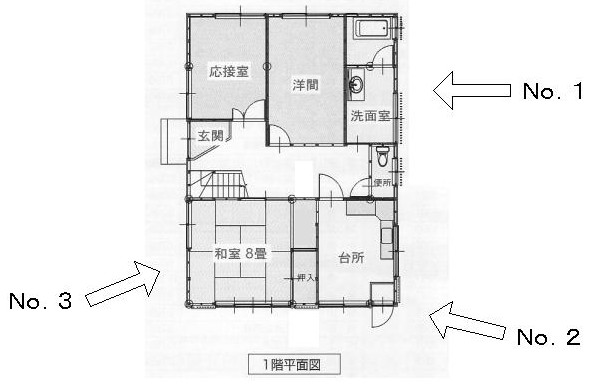 　１　右図の例にならって撮影箇所を図示してください。　２　補強箇所を明示し、凡例を設ける等して適宜補強方法　　を付記してください。（第　　面／第　　面）　写真No.　　　　工事箇所No.　　　　工事内容（　　　　　　　　　　　　　）　写真No.　　　　工事箇所No.　　　　工事内容（　　　　　　　　　　　　　）※写真枚数が多いときは、この用紙をコピーの上、お使いください。（第　　面／第　　面）様式第２５号（第４条関係）　　　　　　　　　　　　　　　　　　　　　　　　　　　　　　年　　月　　日　耐震改修工事実績公表同意書　たつの市長　　様　　　　　　　　　　　　　　　　　　　　住宅改修業者登録　第　　　　　　号　　　　　　　　　　　　　　　　　　　　　所在地　　　　　　　　　　　　　　　　　　　　会社名　　　　　　　　　　　　　　　　　　　　代表者名　　　　　　　　　　　　　　　下記のとおり、本工事の実績を公表することについて、同意します。記１　施工業者について　①　住宅改修業者登録番号　②　会社名　③　所在地　④　連絡先（TEL）　⑤　実施件数２　工事内容について　①　工事場所（市名のみ）　②　補助種別　③　建て方　④　構造　⑤　築年数　⑥　階数　⑦　延べ面積　⑧　改修前評点　⑨　改修後評点　⑩　補助対象経費　⑪　工事内容　⑫　延べ面積当たり評点上昇分当たり補助対象経費※　　　※補助対象経費（⑫）÷延べ面積（⑦）÷（改修後評点（⑨）－改修前評点（⑧））様式第２６号（第９条関係）　　　　　　　　　　　　　　　　　　　　　　　　　　　　　　年　　月　　日　耐震改修工事実績公表内容報告書たつの市長　　様　　　　　　　　　　　　　　　　　　　　住宅改修業者登録　第　　　　　　号　　　　　　　　　　　　　　　　　　　　　所在地　　　　　　　　　　　　　　　　　　　　会社名　　　　　　　　　　　　　　　　　　　　代表者名　　　　　　　　　　　　　　　　　　　　　　　　　　　　　　　　　　　連絡先（TEL）　下記のとおり、本工事の実績について、報告します。記※補助対象経費(⑩)÷延べ面積(⑦)÷（改修後評点(⑨)－改修前評点(⑧)）様式第２７号（第４条関係）　　　　　　　　　　　　　　　　　　　　　　　　　　　　　　年　　月　　日　同意書　たつの市長　　様　　　　　　　　（補助金申請者）　　　　　　　　　　　　　　　　　　　　住所　　　　　　　　　　　　　　　　　　　　団体名　　　　　　　　　　　　　　　　　　　　代表者名　　　　　　　　　　　　　　　　　　　　　　　　　　　　　　　（補助金対象住宅の所在地）　　　　　　　　　　　　　　　　　　　　住所記　補助金対象住宅の所有者全員の間において、補助金申請者がたつの市住宅耐震化補助金の交付を受け、　　　　　　　　　　事業を実施することについて同意します。　　　　　　　　　　　　　　　　　　（補助金申請者以外の住宅所有者）　　　　　　　　　　　　　　　　　　　※所有者が自署してください　　　　　　　　　　　　　　　　　　　　日付　　　　　　　　　　　　　　　　　　　　住所　　　　　　　　　　　　　　　　　　　　氏名　　　　　　　　　　　　　　　　　　　　　　　　　　　　　　　　　　日付　　　　　　　　　　　　　　　　　　　　住所　　　　　　　　　　　　　　　　　　　　氏名　　　　　　　　　　　　　　　　　　　　　　　　　　　　　　　　　　日付　　　　　　　　　　　　　　　　　　　　住所　　　　　　　　　　　　　　　　　　　　氏名　　　　　　　　　　　　　　１　当該申請の審査に当たり住民登録の状況及びたつの市の他の制度の活用状況について、関係当局に報告を求めることに同意します。２　私は、たつの市暴力団の排除に関する条例（平成２４年条例第１号）第２条第２号及び第３号に掲げる暴力団員及び暴力団密接関係者に該当しません。　　　　　　　　　　　　　　　　　　　　申請者氏名　　　　　　　　　　科目予算額摘要　　　　　　　　　　円　　　　　　　　　　円　　　　　　　　　　円　　　　　　　　　　円計　　　　　　　　　　円科目予算額摘要　　　　　　　　　　円　　　　　　　　　　円　　　　　　　　　　円　　　　　　　　　　円計　　　　　　　　　　円科目予算額予算額摘要（　　　　　　　　）円（　　　　　　　　）円（　　　　　　　　）円（　　　　　　　　）円計（　　　　　　　　）円科目予算額予算額摘要（　　　　　　　　）円（　　　　　　　　）円（　　　　　　　　）円（　　　　　　　　）円計（　　　　　　　　）円科目決算額摘要　　　　　　　　　　　円　　　　　　　　　　　円　　　　　　　　　　　円　　　　　　　　　　　円計　　　　　　　　　　　円科目決算額摘要　　　　　　　　　　　円　　　　　　　　　　　円　　　　　　　　　　　円　　　　　　　　　　　円計　　　　　　　　　　　円金融機関名銀行・信用組合信用金庫・農協支店名本店・支店出張所口座種別普 通　 ・　 当 座普 通　 ・　 当 座口座番号フリガナ口座名義人住宅の名称住宅の所在地耐震診断の方法改修前における耐震診断結果評点　　　　　　　改修後における耐震診断結果評点　　　　　　　備考区分区分費用概要補助対象経費耐震診断費補助対象経費計画策定費補助対象経費耐震改修工事費補助対象経費計補助対象外経費補助対象外経費総費用総費用補助区分補助区分□計画策定・□耐震改修・□簡易改修□計画策定・□耐震改修・□簡易改修□計画策定・□耐震改修・□簡易改修□計画策定・□耐震改修・□簡易改修□計画策定・□耐震改修・□簡易改修住宅の名称住宅の名称住宅の所在地住宅の所在地□申請者の住所と同一□申請者の住所と別住宅の所有者住宅の所有者氏名住宅の所有者住宅の所有者住所工事監理者又は施工者工事監理者又は施工者事務所等名事務所等名工事監理者又は施工者工事監理者又は施工者担当者氏名担当者氏名建築確認年月日建築確認年月日　　　　　年　　月　　日　第　　　　　号　・　不明　　　　　年　　月　　日　第　　　　　号　・　不明　　　　　年　　月　　日　第　　　　　号　・　不明　　　　　年　　月　　日　第　　　　　号　・　不明　　　　　年　　月　　日　第　　　　　号　・　不明検査済証検査済証　　　　　年　　月　　日　第　　　　　号　・　不明　　　　　年　　月　　日　第　　　　　号　・　不明　　　　　年　　月　　日　第　　　　　号　・　不明　　　　　年　　月　　日　第　　　　　号　・　不明　　　　　年　　月　　日　第　　　　　号　・　不明築年月築年月　　　　　年　　月頃竣工　　　　　年　　月頃竣工　　　　　年　　月頃竣工　　　　　年　　月頃竣工　　　　　年　　月頃竣工住宅種別住宅種別□戸建住宅□戸建住宅□戸建住宅□戸建住宅□戸建住宅構造構造□木造・□鉄骨造・□鉄筋コンクリート造□鉄骨鉄筋コンクリート造・□その他（　　　　　　　　　）□木造・□鉄骨造・□鉄筋コンクリート造□鉄骨鉄筋コンクリート造・□その他（　　　　　　　　　）□木造・□鉄骨造・□鉄筋コンクリート造□鉄骨鉄筋コンクリート造・□その他（　　　　　　　　　）□木造・□鉄骨造・□鉄筋コンクリート造□鉄骨鉄筋コンクリート造・□その他（　　　　　　　　　）□木造・□鉄骨造・□鉄筋コンクリート造□鉄骨鉄筋コンクリート造・□その他（　　　　　　　　　）規模（ ）内：改修前規模（ ）内：改修前地上　　（　　）階・地下　　（　　）階・搭屋　　（　　）階建築面積　　　（　　　　）㎡・延床面積　　　（　　　　）㎡地上　　（　　）階・地下　　（　　）階・搭屋　　（　　）階建築面積　　　（　　　　）㎡・延床面積　　　（　　　　）㎡地上　　（　　）階・地下　　（　　）階・搭屋　　（　　）階建築面積　　　（　　　　）㎡・延床面積　　　（　　　　）㎡地上　　（　　）階・地下　　（　　）階・搭屋　　（　　）階建築面積　　　（　　　　）㎡・延床面積　　　（　　　　）㎡地上　　（　　）階・地下　　（　　）階・搭屋　　（　　）階建築面積　　　（　　　　）㎡・延床面積　　　（　　　　）㎡店舗等併用住宅の場合店舗等の用に供する部分の床面積店舗等の用に供する部分の床面積店舗等の用に供する部分の床面積　　　　　 （　　　　）㎡　　　　　 （　　　　）㎡店舗等併用住宅の場合延床面積に対する上記の割合延床面積に対する上記の割合延床面積に対する上記の割合　　　　　 （　　　　）％　　　　　 （　　　　）％耐震診断結果耐震診断結果改修前改修前　　　　　　　　点改修後　　　　　　点補助金額補助金額　　　　　　　　　　　　　　　　　　　　　　　　　　　　円　　　　　　　　　　　　　　　　　　　　　　　　　　　　円　　　　　　　　　　　　　　　　　　　　　　　　　　　　円　　　　　　　　　　　　　　　　　　　　　　　　　　　　円　　　　　　　　　　　　　　　　　　　　　　　　　　　　円事業費事業費計画策定　　　　　　　円上限　　　　　　　円上限　　　　　　　円上限　　　　　　　円上限事業費事業費計画策定　　　　　　　円【見積額（　　　　　円）×補助率（　　）】　　　　　　　円【見積額（　　　　　円）×補助率（　　）】　　　　　　　円【見積額（　　　　　円）×補助率（　　）】　　　　　　　円【見積額（　　　　　円）×補助率（　　）】事業費事業費耐震改修　　　　　　　円上限　　　　　　　円上限　　　　　　　円上限　　　　　　　円上限事業費事業費耐震改修　　　　　　　円【見積額（　　　　　円）×補助率（　　）】　　　　　　　円【見積額（　　　　　円）×補助率（　　）】　　　　　　　円【見積額（　　　　　円）×補助率（　　）】　　　　　　　円【見積額（　　　　　円）×補助率（　　）】事業費事業費簡易改修　　　　　　　円上限　　　　　　　円上限　　　　　　　円上限　　　　　　　円上限事業費事業費簡易改修　　　　　　　円【見積額（　　　　　円）×補助率（　　）】　　　　　　　円【見積額（　　　　　円）×補助率（　　）】　　　　　　　円【見積額（　　　　　円）×補助率（　　）】　　　　　　　円【見積額（　　　　　円）×補助率（　　）】備考備考補助区分補助区分□屋根軽量化・□シェルター型・□除却□屋根軽量化・□シェルター型・□除却□屋根軽量化・□シェルター型・□除却□屋根軽量化・□シェルター型・□除却□屋根軽量化・□シェルター型・□除却□屋根軽量化・□シェルター型・□除却住宅の名称住宅の名称住宅の所在地住宅の所在地□申請者の住所と同一□申請者の住所と別住宅の所有者住宅の所有者氏名氏名住宅の所有者住宅の所有者住所住所工事監理者又は施工者工事監理者又は施工者事務所等名事務所等名事務所等名工事監理者又は施工者工事監理者又は施工者担当者氏名担当者氏名担当者氏名建築確認年月日建築確認年月日　　　　　年　　月　　日　第　　　　　号　・　不明　　　　　年　　月　　日　第　　　　　号　・　不明　　　　　年　　月　　日　第　　　　　号　・　不明　　　　　年　　月　　日　第　　　　　号　・　不明　　　　　年　　月　　日　第　　　　　号　・　不明　　　　　年　　月　　日　第　　　　　号　・　不明検査済証検査済証　　　　　年　　月　　日　第　　　　　号　・　不明　　　　　年　　月　　日　第　　　　　号　・　不明　　　　　年　　月　　日　第　　　　　号　・　不明　　　　　年　　月　　日　第　　　　　号　・　不明　　　　　年　　月　　日　第　　　　　号　・　不明　　　　　年　　月　　日　第　　　　　号　・　不明築年月築年月　　　　　年　　月頃竣工　　　　　年　　月頃竣工　　　　　年　　月頃竣工　　　　　年　　月頃竣工　　　　　年　　月頃竣工　　　　　年　　月頃竣工住宅種別住宅種別□戸建住宅□戸建住宅□戸建住宅□戸建住宅□戸建住宅□戸建住宅構造構造□木造・□鉄骨造・□鉄筋コンクリート造□鉄骨鉄筋コンクリート造・□その他（　　　　　　　　　）□木造・□鉄骨造・□鉄筋コンクリート造□鉄骨鉄筋コンクリート造・□その他（　　　　　　　　　）□木造・□鉄骨造・□鉄筋コンクリート造□鉄骨鉄筋コンクリート造・□その他（　　　　　　　　　）□木造・□鉄骨造・□鉄筋コンクリート造□鉄骨鉄筋コンクリート造・□その他（　　　　　　　　　）□木造・□鉄骨造・□鉄筋コンクリート造□鉄骨鉄筋コンクリート造・□その他（　　　　　　　　　）□木造・□鉄骨造・□鉄筋コンクリート造□鉄骨鉄筋コンクリート造・□その他（　　　　　　　　　）規模（ ）内：改修前規模（ ）内：改修前地上　　（　　）階・地下　　（　　）階・搭屋　　（　　）階建築面積　　　（　　　　）㎡・延床面積　　　（　　　　）㎡地上　　（　　）階・地下　　（　　）階・搭屋　　（　　）階建築面積　　　（　　　　）㎡・延床面積　　　（　　　　）㎡地上　　（　　）階・地下　　（　　）階・搭屋　　（　　）階建築面積　　　（　　　　）㎡・延床面積　　　（　　　　）㎡地上　　（　　）階・地下　　（　　）階・搭屋　　（　　）階建築面積　　　（　　　　）㎡・延床面積　　　（　　　　）㎡地上　　（　　）階・地下　　（　　）階・搭屋　　（　　）階建築面積　　　（　　　　）㎡・延床面積　　　（　　　　）㎡地上　　（　　）階・地下　　（　　）階・搭屋　　（　　）階建築面積　　　（　　　　）㎡・延床面積　　　（　　　　）㎡店舗等併用住宅の場合店舗等の用に供する部分の床面積店舗等の用に供する部分の床面積店舗等の用に供する部分の床面積店舗等の用に供する部分の床面積　　　　　 （　　　　）㎡　　　　　 （　　　　）㎡店舗等併用住宅の場合延床面積に対する上記の割合延床面積に対する上記の割合延床面積に対する上記の割合延床面積に対する上記の割合　　　　　 （　　　　）％　　　　　 （　　　　）％耐震診断結果耐震診断結果改修前改修前改修前　　　　　　　 点改修後　　　　　　 点補助金額補助金額　　　　　　　　　　　　　　　　　　　　　　　　　　　　円　　　　　　　　　　　　　　　　　　　　　　　　　　　　円　　　　　　　　　　　　　　　　　　　　　　　　　　　　円　　　　　　　　　　　　　　　　　　　　　　　　　　　　円　　　　　　　　　　　　　　　　　　　　　　　　　　　　円　　　　　　　　　　　　　　　　　　　　　　　　　　　　円事業費事業費屋根軽量円定額円定額円定額円定額円定額事業費事業費屋根軽量　　　　　　　円【見積額（　　　　　　　円）】　　　　　　　円【見積額（　　　　　　　円）】　　　　　　　円【見積額（　　　　　　　円）】　　　　　　　円【見積額（　　　　　　　円）】　　　　　　　円【見積額（　　　　　　　円）】事業費事業費ｼｪﾙﾀｰ　　　　  　円定額　　　　  　円定額　　　　  　円定額　　　　  　円定額　　　　  　円定額事業費事業費ｼｪﾙﾀｰ　　　　　 　 円【見積額（　　　　　　  円）】　　　　　 　 円【見積額（　　　　　　  円）】　　　　　 　 円【見積額（　　　　　　  円）】　　　　　 　 円【見積額（　　　　　　  円）】　　　　　 　 円【見積額（　　　　　　  円）】事業費事業費除却　　　　　 　 円上限　　　　　 　 円上限　　　　　 　 円上限　　　　　 　 円上限　　　　　 　 円上限事業費事業費除却円【見積額（　　　　　円）×補助率（　　）】円【見積額（　　　　　円）×補助率（　　）】円【見積額（　　　　　円）×補助率（　　）】円【見積額（　　　　　円）×補助率（　　）】円【見積額（　　　　　円）×補助率（　　）】備考備考補助区分補助区分□防災ベッド□防災ベッド□防災ベッド□防災ベッド□防災ベッド住宅の名称住宅の名称住宅の所在地住宅の所在地□申請者の住所と同一□申請者の住所と別住宅の所有者住宅の所有者氏名住宅の所有者住宅の所有者住所建築確認年月日建築確認年月日　　　　　年　　月　　日　第　　　　　号　・　不明　　　　　年　　月　　日　第　　　　　号　・　不明　　　　　年　　月　　日　第　　　　　号　・　不明　　　　　年　　月　　日　第　　　　　号　・　不明　　　　　年　　月　　日　第　　　　　号　・　不明検査済証検査済証　　　　　年　　月　　日　第　　　　　号　・　不明　　　　　年　　月　　日　第　　　　　号　・　不明　　　　　年　　月　　日　第　　　　　号　・　不明　　　　　年　　月　　日　第　　　　　号　・　不明　　　　　年　　月　　日　第　　　　　号　・　不明築年月築年月　　　　　年　　月頃竣工　　　　　年　　月頃竣工　　　　　年　　月頃竣工　　　　　年　　月頃竣工　　　　　年　　月頃竣工住宅種別住宅種別□戸建住宅□戸建住宅□戸建住宅□戸建住宅□戸建住宅構造構造□木造・□鉄骨造・□鉄筋コンクリート造□鉄骨鉄筋コンクリート造・□その他（　　　　　　　　　）□木造・□鉄骨造・□鉄筋コンクリート造□鉄骨鉄筋コンクリート造・□その他（　　　　　　　　　）□木造・□鉄骨造・□鉄筋コンクリート造□鉄骨鉄筋コンクリート造・□その他（　　　　　　　　　）□木造・□鉄骨造・□鉄筋コンクリート造□鉄骨鉄筋コンクリート造・□その他（　　　　　　　　　）□木造・□鉄骨造・□鉄筋コンクリート造□鉄骨鉄筋コンクリート造・□その他（　　　　　　　　　）規模（ ）内：改修前規模（ ）内：改修前地上　　（　　）階・地下　　（　　）階・搭屋　　（　　）階建築面積　　　（　　　　）㎡・延床面積　　　（　　　　）㎡地上　　（　　）階・地下　　（　　）階・搭屋　　（　　）階建築面積　　　（　　　　）㎡・延床面積　　　（　　　　）㎡地上　　（　　）階・地下　　（　　）階・搭屋　　（　　）階建築面積　　　（　　　　）㎡・延床面積　　　（　　　　）㎡地上　　（　　）階・地下　　（　　）階・搭屋　　（　　）階建築面積　　　（　　　　）㎡・延床面積　　　（　　　　）㎡地上　　（　　）階・地下　　（　　）階・搭屋　　（　　）階建築面積　　　（　　　　）㎡・延床面積　　　（　　　　）㎡店舗等併用住宅の場合店舗等の用に供する部分の床面積店舗等の用に供する部分の床面積店舗等の用に供する部分の床面積　　　　　 （　　　　）㎡　　　　　 （　　　　）㎡店舗等併用住宅の場合延床面積に対する上記の割合延床面積に対する上記の割合延床面積に対する上記の割合　　　　　 （　　　　）％　　　　　 （　　　　）％耐震診断結果耐震診断結果「危険」・「やや危険」（評点又はIs値　　　　）「危険」・「やや危険」（評点又はIs値　　　　）「危険」・「やや危険」（評点又はIs値　　　　）「危険」・「やや危険」（評点又はIs値　　　　）「危険」・「やや危険」（評点又はIs値　　　　）補助金額補助金額　　　　　　　　　　　　　　　　　　　　　　　　　　　　円　　　　　　　　　　　　　　　　　　　　　　　　　　　　円　　　　　　　　　　　　　　　　　　　　　　　　　　　　円　　　　　　　　　　　　　　　　　　　　　　　　　　　　円　　　　　　　　　　　　　　　　　　　　　　　　　　　　円事業費等事業費等製造者名称等製造者名称等事業費等事業費等事業費事業費　　　　　　　　　　円定額　　　　　　　　　　円定額　　　　　　　　　　円定額事業費等事業費等事業費事業費　　　　　　　　　　円【見積額（　　　　　　　円）】　　　　　　　　　　円【見積額（　　　　　　　円）】　　　　　　　　　　円【見積額（　　　　　　　円）】備考備考補助区分補助区分補助区分補助区分□計画策定住宅の所有者住宅の所有者住宅の所有者住宅の所有者住宅の所在地住宅の所在地住宅の所在地住宅の所在地総経費　　　 　　　　 (e)=(c)+(d)総経費　　　 　　　　 (e)=(c)+(d)総経費　　　 　　　　 (e)=(c)+(d)総経費　　　 　　　　 (e)=(c)+(d)　　　　　　　　　　　　　　　　　　円補助対象内経費　　 (d)=(a)+(b)補助対象内経費　　 (d)=(a)+(b)補助対象内経費　　 (d)=(a)+(b)　　　　　　　　　　　　　　　　　　円耐震診断費(a)　　　　　　　　　　　　　　　　　　円耐震改修計画策定費(b)　　　　　　　　　　　　　　　　　　円補助対象外経費補助対象外経費(c)　　　　　　　　　　　　　　　　　　円補助区分補助区分補助区分□耐震改修・□屋根軽量化住宅の所有者住宅の所有者住宅の所有者住宅の所在地住宅の所在地住宅の所在地総工事費　　 　　　　 (c)=(a)+(b)総工事費　　 　　　　 (c)=(a)+(b)総工事費　　 　　　　 (c)=(a)+(b)　　　　　　　　　　　　　　　　　　円補助対象内工事費(a)　　　　　　　　　　　　　　　　　　円補助対象外工事費(b)　　　　　　　　　　　　　　　　　　円補助区分補助区分補助区分補助区分□簡易改修住宅の所有者住宅の所有者住宅の所有者住宅の所有者住宅の所在地住宅の所在地住宅の所在地住宅の所在地総経費　　　 　　　　 (f)=(e)+(d)総経費　　　 　　　　 (f)=(e)+(d)総経費　　　 　　　　 (f)=(e)+(d)総経費　　　 　　　　 (f)=(e)+(d)　　　　　　　　　　　　　　　　　　円補助対象内経費 (e)=(a)+(b)+(c)補助対象内経費 (e)=(a)+(b)+(c)補助対象内経費 (e)=(a)+(b)+(c)　　　　　　　　　　　　　　　　　　円耐震診断費(a)　　　　　　　　　　　　　　　　　　円耐震改修計画策定費(b)耐震改修工事費(c)補助対象外経費補助対象外経費(d)補助区分補助区分補助区分□シェルター型・□除却住宅の所有者住宅の所有者住宅の所有者住宅の所在地住宅の所在地住宅の所在地総工事費　　 　　　　 (c)=(a)+(b)総工事費　　 　　　　 (c)=(a)+(b)総工事費　　 　　　　 (c)=(a)+(b)　　　　　　　　　　　　　　　　　　円補助対象内工事費(a)　　　　　　　　　　　　　　　　　　円補助対象外工事費(b)　　　　　　　　　　　　　　　　　　円住宅の名称住宅の所在地耐震診断の方法改修前における耐震診断結果※１評点　　　　　　　（所見）改修後における耐震診断結果評点　　　　　　　（耐震改修の方針）改修後における耐震診断結果評点　　　　　　　（具体的な補強方法）備考住宅の名称所在地耐震改修の概要（補強方式）□屋根軽量化工事□シェルター型工事（補強内容）改修前における耐震診断結果(総合評点)　　　　　　　　　　　　　　　　　　　　　　　　点※屋根軽量化工事費補助の補助対象は、評点が０．７以上と診断されたものに限る備考住宅の名称住宅の所在地工事写真撮影箇所図※工事写真撮影箇所図※①工事場所(市名のみ)たつの市②補助種別□住宅耐震改修工事費補助□簡易耐震改修工事費補助□屋根軽量化工事費補助③建て方□戸建住宅④構造⑤築年数⑥階数地上　　　階・地下　　　階・搭屋　　　階⑦延べ面積　　　　　　　　　　　　　　　　　　　㎡⑧改修前評点⑨改修後評点⑩補助対象経費　　　　　　　　　　　　　　　　　　　円⑪工事内容□基礎、柱、はり、耐力壁等の補強工事□屋根軽量化工事□耐震改修以外の工事　(補助対象経費に含んでいる場合のみ)⑫延べ面積当り評点上昇分当り補助対象経費※　　　　　　　　　　　　　　　　　　　円